№ _______                                                                                       от  «____»______________2010г.Приказ«Об итогах муниципального этапа Республиканской предметной олимпиады школьников в 2010-2011 учебном году»приказываю:Утвердить итоги муниципального этапа Республиканской предметной олимпиады (призёры олимпиады)Директорам школ победителей муниципального этапа Всероссийской олимпиады школьников объявить благодарность педагогам подготовившим вышеперечисленных учениковНачальник МУ «Отдел образования»Исполнительного комитетаМензелинского муниципального района РТ				Н.С. Габдуллин                                                                                                                                                                                                                       Татарстан Республикасы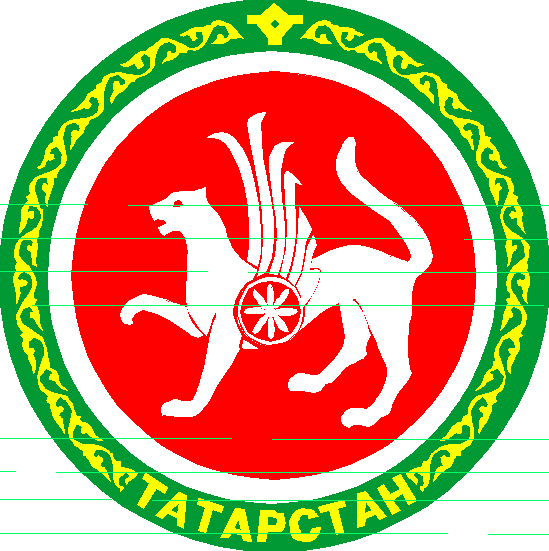 Минзәлә муниципаль районы Башкарма комитетының “Мәгариф бүлеге” муниципаль учреждениясе423700, Минзәлә ш., Тукай ур., 13тел. 3–35-62Муниципальное учреждение «Отдел образования» Исполнительногокомитета Мензелинского муниципального района Республики Татарстан 423700, г.Мензелинск, ул.Тукая, 13тел. 3–35-62_______________________________________________________________________________________________________________________________________________________________________________________________________________________________________________________________________________________№п/пНаименование предметаКласс Ф.И.О. победителяФ.И.О. преподавателяНаименование МОУ1Русский язык для учащихся школ с родным (нерусским) языком обучения9Мадияров АйнурБадрутдинова Р.Р.Кузембетьевская СОШ1Русский язык для учащихся школ с родным (нерусским) языком обучения9Хаертдинова ЛандышРалимова Л.А.Аюская СОШ1Русский язык для учащихся школ с родным (нерусским) языком обучения9Исламова ЯзиляФаррахова З.М.Верхнетакерменская ООШ1Русский язык для учащихся школ с родным (нерусским) языком обучения1Русский язык для учащихся школ с родным (нерусским) языком обучения101Русский язык для учащихся школ с родным (нерусским) языком обучения10Мухаметдинова АйсылуГильмиева А.М.Гимназия1Русский язык для учащихся школ с родным (нерусским) языком обучения10Шигапова РамиляХазипова А.Г.Новомелькенская СОШ1Русский язык для учащихся школ с родным (нерусским) языком обучения10Габдулхаков АлмазАхметова Т.З.Кузембетьевская СОШ1Русский язык для учащихся школ с родным (нерусским) языком обучения11Новикова ЗульфияГильмиева А.М.Гимназия1Русский язык для учащихся школ с родным (нерусским) языком обучения11Бикмурзина АйсылуМарданова Г.Ф.Кадряковская СОШ2Русская литература для учащихся школ с родным (нерусским) языком обучения9Исламова ЯзиляФаррахова З.М.Верхнетакерменская ООШ2Русская литература для учащихся школ с родным (нерусским) языком обучения9Ибрагимова ДилюзаИбрагимова Ф.Г.Подгорнобайларская СОШ2Русская литература для учащихся школ с родным (нерусским) языком обучения2Русская литература для учащихся школ с родным (нерусским) языком обучения10Маузиева АлсуСахапова Ф.Р.Урусовская СОШ2Русская литература для учащихся школ с родным (нерусским) языком обучения10Габдулхаков Алмаз Ахметова Т.З.Кузембетьевская СОШ2Русская литература для учащихся школ с родным (нерусским) языком обучения2Русская литература для учащихся школ с родным (нерусским) языком обучения11Сизова Индира Хазипова А.Г.Новомелькенская СОШ2Русская литература для учащихся школ с родным (нерусским) языком обучения112Русская литература для учащихся школ с родным (нерусским) языком обучения112Русская литература для учащихся школ с родным (нерусским) языком обучения11Шайхразиев ЛенарСахапова Ф.Р.Урусовская СОШ3Татарский язык для учащихся школ с татарским языком обучения93Татарский язык для учащихся школ с татарским языком обучения93Татарский язык для учащихся школ с татарским языком обучения9Кириллова ОксанаИбрагимова А.А.Кадряковская СОШ3Татарский язык для учащихся школ с татарским языком обучения9Шигапов РифатАхметшина Л.М.Новомелькенская СОШ3Татарский язык для учащихся школ с татарским языком обучения9Ахтямова АйзиляШафигуллина Ф.А.Урусовская СОШ3Татарский язык для учащихся школ с татарским языком обучения10Маулина ЛяйляШафигуллина Ф.А.Урусовская СОШ3Татарский язык для учащихся школ с татарским языком обучения10Гимадиева ЛяйляВазиева И.Ф.Подгорнобайларская СОШ3Татарский язык для учащихся школ с татарским языком обучения11Вазетдинова ГузельАхметшина Л.М.Новомелькенская СОШ3Татарский язык для учащихся школ с татарским языком обучения11Билалова ДиляраГалиева Г.У.Подгорнобайларская СОШ4Татарская литература для учащихся школ с татарским языком обучения9Шигапов РифатАхметшина Л.М.Новомелькенская СОШ4Татарская литература для учащихся школ с татарским языком обучения9Гатина ЛяйляШафигуллина Ф.А.Урусовская СОШ4Татарская литература для учащихся школ с татарским языком обучения10Гимадиева ЛяйляВазиева И.Ф.Подгорнобайларская СОШ4Татарская литература для учащихся школ с татарским языком обучения10Маузиева АлсуШафигуллина Ф.А.Урусовская СОШ4Татарская литература для учащихся школ с татарским языком обучения10Шигапова РамиляАхметшина Л.М.Новомелькенская СОШ4Татарская литература для учащихся школ с татарским языком обучения11Сафиуллина АйзираГалиева Г.У.Подгорнобайларская СОШ4Татарская литература для учащихся школ с татарским языком обучения11Вазетдинова Гузель Ахметшина Л.М.Новомелькенская СОШ5Татарский язык для учащихся татар школ с русским языком обучения9Мустафина ФаридаГайнуллина Л.Г.СОШ №15Татарский язык для учащихся татар школ с русским языком обучения9Закирова АйгульШайхутдинова А.С.СОШ №35Татарский язык для учащихся татар школ с русским языком обучения10Сабирова ЛейлаФардеева А.Р.СОШ №15Татарский язык для учащихся татар школ с русским языком обучения10Хасанова ГульназШайхутдинова А.С.СОШ №35Татарский язык для учащихся татар школ с русским языком обучения11Шайхразиева ЛейсанШайхутдинова А.С.СОШ №35Татарский язык для учащихся татар школ с русским языком обучения11Низамова МиляушаГайнуллина Л.Г.СОШ №16Татарская литература для учащихся татар школ с русским языком обучения9Мустафина ФаридаГайнуллина Л.Г.СОШ №16Татарская литература для учащихся татар школ с русским языком обучения10Хасанова ГульназШайхутдинова А.С.СОШ №36Татарская литература для учащихся татар школ с русским языком обучения11Каюмова ИльсиярКаюмова Д.З.Коноваловская СОШ 6Татарская литература для учащихся татар школ с русским языком обучения11Камаев БулатШамсутдинова Л.Р.СОШ №27Татарский язык для учащихся русскоязычных групп школ с татарским языком обучения  9Арсланов РоманАхметова Д.Р.Калтаковская СОШ7Татарский язык для учащихся русскоязычных групп школ с татарским языком обучения  9Бурлина ОльгаАсманова Л.К.СОШ №17Татарский язык для учащихся русскоязычных групп школ с татарским языком обучения  10Белякова ЕкатеринаАсманова Л.К.СОШ №17Татарский язык для учащихся русскоязычных групп школ с татарским языком обучения  10Балдина АлександраХамаева Г.А.СОШ №27Татарский язык для учащихся русскоязычных групп школ с татарским языком обучения  11Карпова АнастасияРахматуллина Ч.Х.СОШ №27Татарский язык для учащихся русскоязычных групп школ с татарским языком обучения  11Ботова АлёнаВалиева Р.Н.Матвеевская СОШ8Марийский язык и литература9Арсланов Р.Яикбаева А.Ф.Калтаковская СОШ8Марийский язык и литература9Зарипова А.Яикбаева А.Ф.Калтаковская СОШ8Марийский язык и литература10Идулбаева Ю.Яикбаева А.Ф.Калтаковская СОШ8Марийский язык и литература10Шутов М.Яикбаева А.Ф.Калтаковская СОШ8Марийский язык и литература11Адылев С.Яикбаева А.Ф.Калтаковская СОШ8Марийский язык и литература11Абдулов А.Яикбаева А.Ф.Калтаковская СОШ